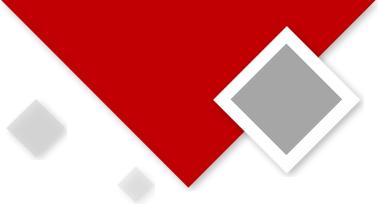 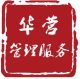 【 华营实战工作坊 】战略洞察  看清方向   抓住机会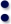 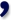 如何通过深入的洞察真正理解客户 ？如 何 通 过 洞 察 比 竞 争 对 手 更 了 解 自 己 ？如何发现真正的战略机会， 决胜千里之外 ？2024年1 0月1 1 日 —  1 2日开 课 地 点 ： * *华营-系列主题实战工作坊 —— 陪伴式训战， 聚焦关键业务场景， 团队共创解决方案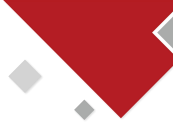 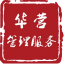 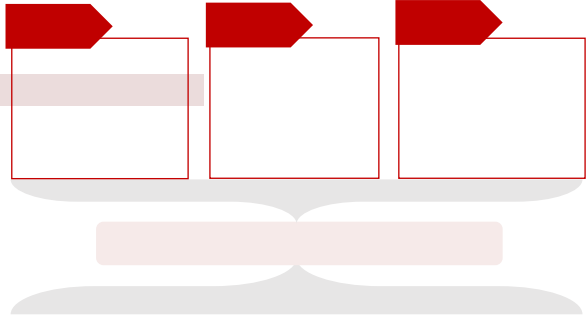 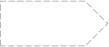 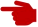 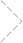 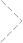 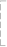 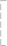 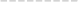 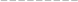 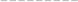 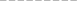 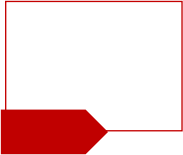 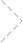 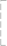 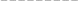 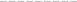 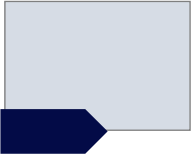 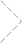 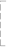 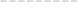 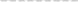 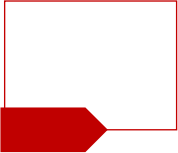 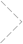 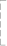 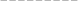 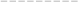 华营作为输出华为管理实践的平台， 成立1 0年以来， 已为4000家企业提供专业的管理服务 。在为企业服务的过程中，华营发现： 很多企业在业务场景上存在着诸多困惑和挑战，却没有行之有效的解决方法。基于此， 华营于2022年全新推出落地实战工作坊， 提倡创始人及管理团队共同学习， 在课程现场通过研讨演练 、 团队共创的方式， 帮助创始人和核心管理团队从理念和方法上对齐认知 、达成共识， 共创系统化解决方案。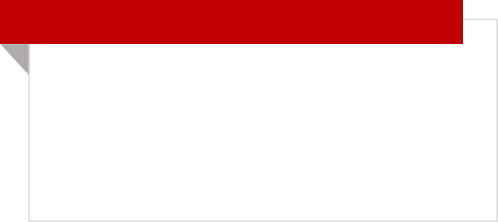 陪伴企业家成长  为组织赋能课程背景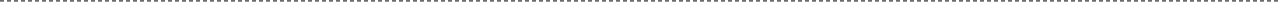 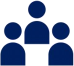 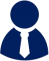 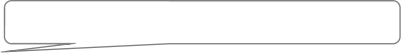 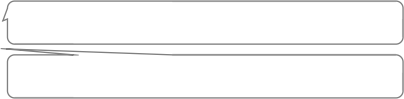 随着商业环境逐渐复杂与不确定性加剧  只靠感觉和经验找方向不再奏效  抓住机会更难了·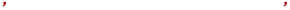 企业在战略洞察的实践过程中主要面临以下挑战执行层决策层公司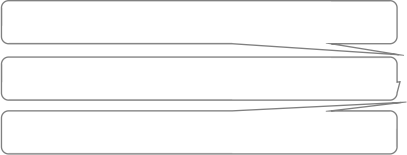 陪伴企业家成长  为组织赋能课程价值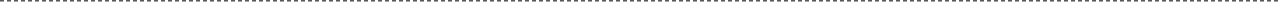 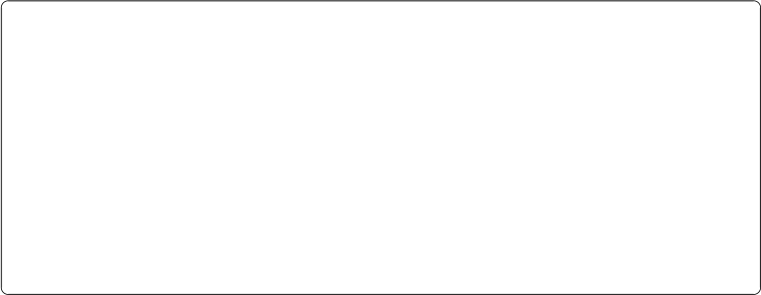 - 学习方式 -华营实战工作坊学习三步法> 第一步： 对标华为最佳实践， 分析自身差距> 第二步： 现场习得方法， 团队共创解决方案> 第三步： 撰写行动计划， 推进输出成果落地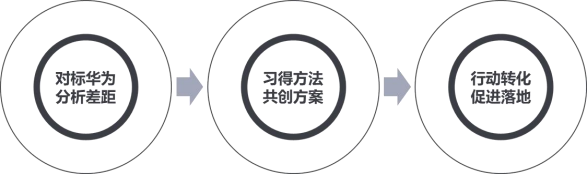 陪伴企业家成长  为组织赋能学 、教 、 练相结合， 促进实践落地应知应会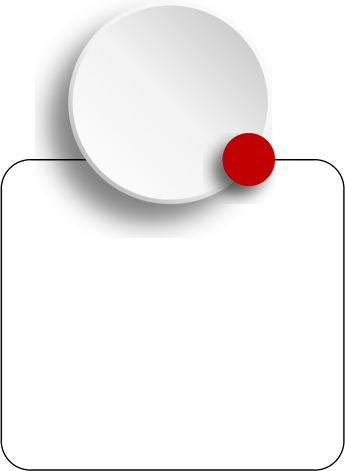 “我讲你学”1•   现状调研： 通过问卷或访谈形式， 提前了解市场洞察 、机会抓取等   相关管理问题•  预习： 课前线上学习 “应知应会”知 识 ， 提高企业学习准备度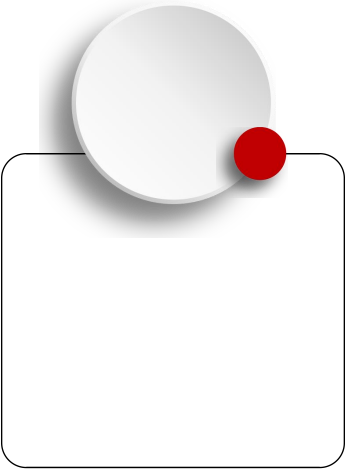 陪伴企业家成长  为组织赋能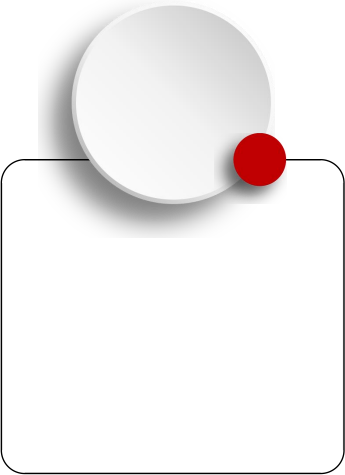 标杆实践                                                                                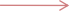 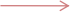 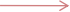 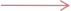 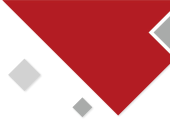 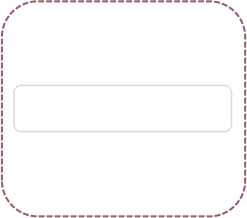 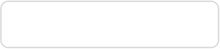 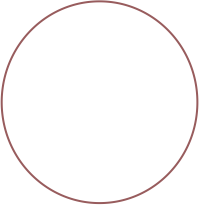 	“不在非战略机会点上消耗战略竞争力量 。 —任正非                                     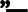 • 价值转移趋势分析• 识别利润区和发现利润区• 行业技术趋势分析• 市场细分及需求• 客户购买行为分析（全价值链）• 客户为何选择我们/对手• 主要竞争对手状况• 正在发生什么变化？• 竞争对手和自己的比较• 商业模式• 经营状况• 核心能力陪伴企业家成长  为组织赋能日程安排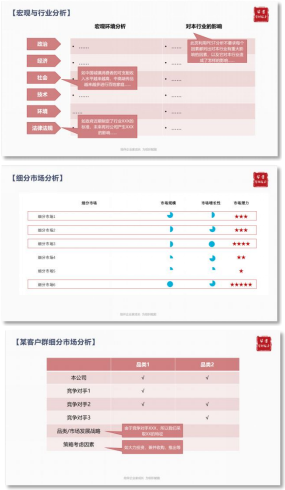 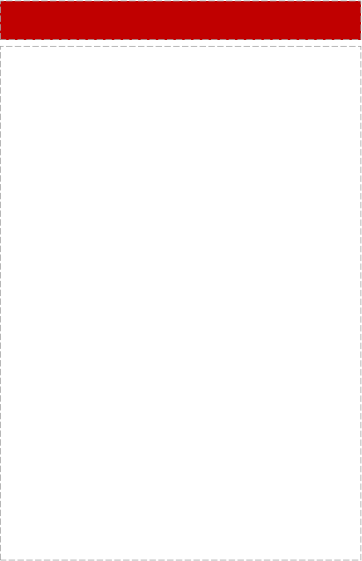 5.   看自己5.1 商业模型画布5.2 客户视角看自己： 同主要竞争对手对比5.3 内部视角看自己： 优势及劣势研讨4：对比分析本企业优劣势第三模块   抓准战略机会， 对准方向冲锋1 .   战略机会的分类 、形态2.   战略机会从哪里来？3.   如何评估战略机会？4.   现有业务组合分析5.   战略机会的实现方式6.   定控制点 、定目标 、定策略7.   三定的落实-关键任务研讨5：基于看到的战略机会，思考战略意图是否需要调整【案例】华为应用的战略机会选择第四模块   支撑战略洞察的组织能力与运作1 .   组织结构： 按照能力中心的方式运作2.   组织能力： 构建起能力框架， 支持战略制定3.   人员技能： 干部和专家要密切配合， 能出观点4.   洞察数据： 没有数据就没法洞察， 建立起信息源 、IT系统及管理案例：标杆企业支撑战略洞察的组织结构注： 研讨议题供参考， 实际以现场交付为准； 导师会根据参训企业情况及需求调整研讨议伴企业家成长  为组织赋能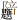 导师介绍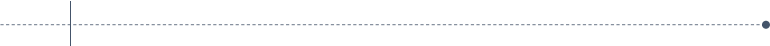 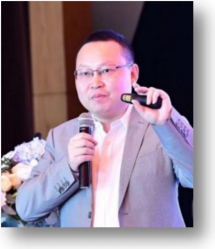 黄彬   华为公司前解决方案架构设计部部长 、政务云业务部部长•    20年华为任职经历， 历任地区部运营商解决方案部长 、解决方案架构设计部部长 、代表处副总经 理 、企业云生态部长 、政务云业务部部长， 业务经验横跨华为运营商BG 、企业BG和消费者BG；•    5G 、云、AI解决方案&企业数字化转型专家 、工业互联网专家组成员， 主导过华为运营商BG 3个 重大创新实验室的建设， 负责面向政府的政务云拓展的组织构建和业务拓展； 参与管理变革项目  群， 包括CRM、LTC 、MCR等， 熟悉运营商 、企业和政府项目的销售运作流程。 主要课程与项目经验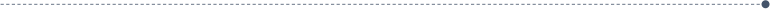 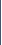 •  主要课程与研讨专题： 企业战略规划研讨 （BLM） 、 战略洞察 、销售项目运作 、渠道管理 、大客户关系管理 、铁三角运作 、顾问式营销 、MCR/LTC培训辅导 、营销流程建设 、销售红蓝军对抗演练陪伴企业家成长  为组织赋能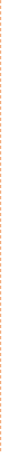 报名须知【适用对象】 报名形式： 企业以团队形式报名 学员构成： 核心高管（营销+产品/研发+人力板块） 负责人+战略洞察小组等 学习人数： 每家企业5人， 每期5-6家企业 企业要求：.    企业年营收规模不低于1 亿元， 创立时间不少于3年.    非资源依赖型或投资型企业【学习费用】 开课时间： 2024年1 0月1 1 日-1 2日 开课地点： 北京/上海/深圳 课程费用： 5万元/企业（包括证书 、讲义 、 茶歇费用）， 食宿 、交通费用学员自理） 报名截止日期： 开课前一周陪伴企业家成长  为组织赋能【2024年-实战工作坊排期表】陪伴企业家成长  为组织赋能关于华营华营聚焦成长型企业的管理挑战， 以 “陪伴企业家成长， 为组织赋能”为使命， 深度理解总结华为管理背后的管理逻辑及变革管理经验， 为中国企业提供适配的管理改进解决方案 。1 1 年来专注为企业提供私教坊 、卓越企业家精修班 、卓越组织实训班 、领导力工作坊 、公开课 、实战工作 坊 、过程咨询等系列产品及服务， 现已服务超过4000家企业， 全国超过30000人在华营平台学习华为管理 。华营坚定初心， 以 “陪伴企业家成长、 为组织赋能”为使命， 致力成为中国企业可依赖的长期成长伙伴。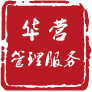 陪伴企业家成长为组织赋能THANKS ！DAY2    (9:00-1 7:00)主题时长1月2月3月4月5月6月7月8月9月1 0月11月1 2月战略洞察-实战工作坊2天1 晚1 4-1 5年度经营计划-实战工作坊2天1 晚5-61 9-20战略解码-实战工作坊2天1 晚9-1 0全面预算-实战工作坊2天1 晚1 1 -1 2人才规划与获取-实战工作坊2天1 晚1 -2后备干部-实战工作坊2天1 晚26-271 6-1 7在岗干部-实战工作坊2天1 晚1 0-1 11 3-1 4绩效管理-实战工作坊2天1 晚24-2520-21薪酬管理-实战工作坊2天1 晚1 4-1 51 8-1 9作战体系-实战工作坊2天1 晚1 5-1 626-2722-23作战能力-实战工作坊2天1 晚1 2-1 323-241 3-1 4业务流程-实战工作坊2天1 晚28-296-7集成产品管理-实战工作坊2天1 晚29-301 5-1 6端到端成本领先-实战工作坊2天1 晚1 2-1 3数字化供应链与采购-实战工作坊2天1 晚5.31 -6.125-26企业学习地图陪伴企业家成长  为组织赋能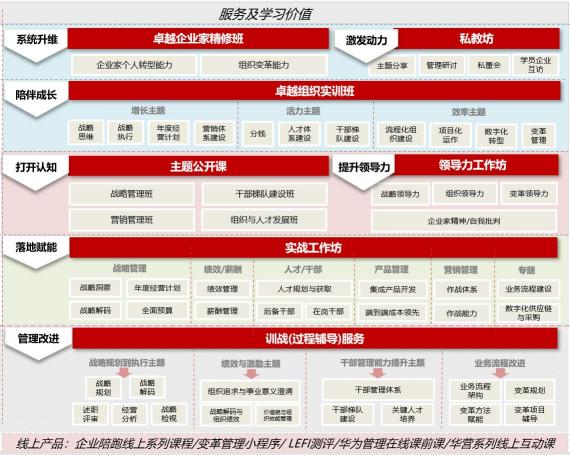 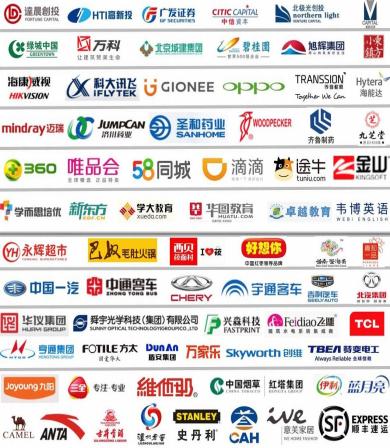 部分学员企业